	   22                                                                                                                                                                        05.06.2020Ответственность за заведомое оставление без помощи лица, находящегося в опасном для жизни или здоровья состоянииС наступлением теплой погоды в области участились случаи падения детей из окон многоэтажных домов. Особенно этот вопрос становится актуальным в связи с нахождением родителей и детей на самоизоляции.В текущем месяце уже зарегистрировано 2 таких несчастных случая, возраст несовершеннолетних составил от 1 до 3 лет.Основными причинами травмирования малолетних явились: беспечность родителей, открытые окна в квартирах и натянутые на них противомоскитные сетки, создающие иллюзию безопасности.Таким образом, недостаток контроля взрослыми за поведением детей, рассеянность родных и близких, забывающих закрыть окна и отсутствие на них блокираторов или оконных ручек-замков, неправильная расстановка мебели, дающая возможность несовершеннолетним самостоятельно забираться на подоконники, может привести к серьезной трагедии, в том числе гибели малолетних.Вместе с тем статьей 125 Уголовного кодекса Российской Федерации предусмотрена ответственность за заведомое оставление без помощи лица, находящегося в опасном для жизни или здоровья состоянии и лишенного возможности принять меры к самосохранению по малолетству или вследствие своей беспомощности, в случаях, если виновный имел возможность оказать помощь этому лицу и был обязан иметь о нем заботу либо сам поставил его в опасное для жизни или здоровья состояние.В целях предупреждения травматизма и несчастных случаев с несовершеннолетними, родителям необходимо более бдительно следить за детьми и помнить, что соблюдение мер предосторожности поможет сохранить вашему ребенку жизнь.Статья: «Незаконная перевозка заготовленной древесины»Прокуратурой Яльчикского района по факту незаконной порубки лесных ресурсов не территории Яльчикского района, совершенной лесником Трехболтаевского участкового лесничества БУ «Шемуршинское лесничество» Минприроды Чувашии в мае 2020 года, проведена проверка на предмет нарушений требований действующего лесного законодательства.Лесник Трехболтаевского участкового лесничества БУ «Шемуршинское лесничество» Минприроды Чувашии, используя свое служебное положение, без разрешения и не имея документов, дающих право на рубку леса, 14 мая 2020 года находясь на лесном участке Трехболтаевского участкового лесничества БУ «Шемуршинское лесничество» Минприроды Чувашии, незаконно срубил, используя бензопилу марки «Garant», тринадцать деревьев породы сосна в общем объеме 17,55 куб. м., а затем злоупотребив доверием индивидуального предпринимателя, реализовал последнему за определенную плату в общей сумме 54 тыс. руб., причинив Минприроды Чувашии имущественный ущерб в особо крупном размере на сумму 530 189 руб. 15 коп. По данному факту следователем МО МВД России «Комсомольский» возбуждено уголовное дело в отношении лесника по ч.3 ст.260 УК РФ.По результатам проверки в деятельности индивидуального предпринимателя, закупившего древесину у лесника, жителя Республики Татарстан прокуратурой района установлен состав административного правонарушения по факту перевозки закупленной древесины без соответствующего сопроводительного документа, на основании чего в отношении индивидуального предпринимателя возбуждено дело об административном правонарушении ответственность за которое предусмотрена ч.5 ст.8.28.1 КоАП РФ – транспортировка древесины без оформленного в установленном лесным законодательством порядке сопроводительного документа. Административный материал направлен мировому судье на рассмотрение. Решение по делу не принято.И.о. прокурора районасоветник юстиции                                                                                                                                         В.В.Путяков___________________________________________________________________________________Информационный бюллетень «Вестник Яльчикского сельского поселения Яльчикского района Чувашской Республики» отпечатан в администрации Яльчикского сельского поселения Яльчикского района Чувашской Республики.       Адрес: с. Яльчики, ул. Советская, дом №2                                                               Тираж -  10 экз.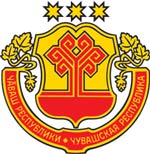 Информационный бюллетеньВестникЯльчикского сельского поселенияЯльчикского районаЧувашской РеспубликиУтвержден Решением Собрания депутатов Яльчикского сельского поселения Яльчикского районаЧувашской Республики от 01.02.2008 г. № 2/4-с